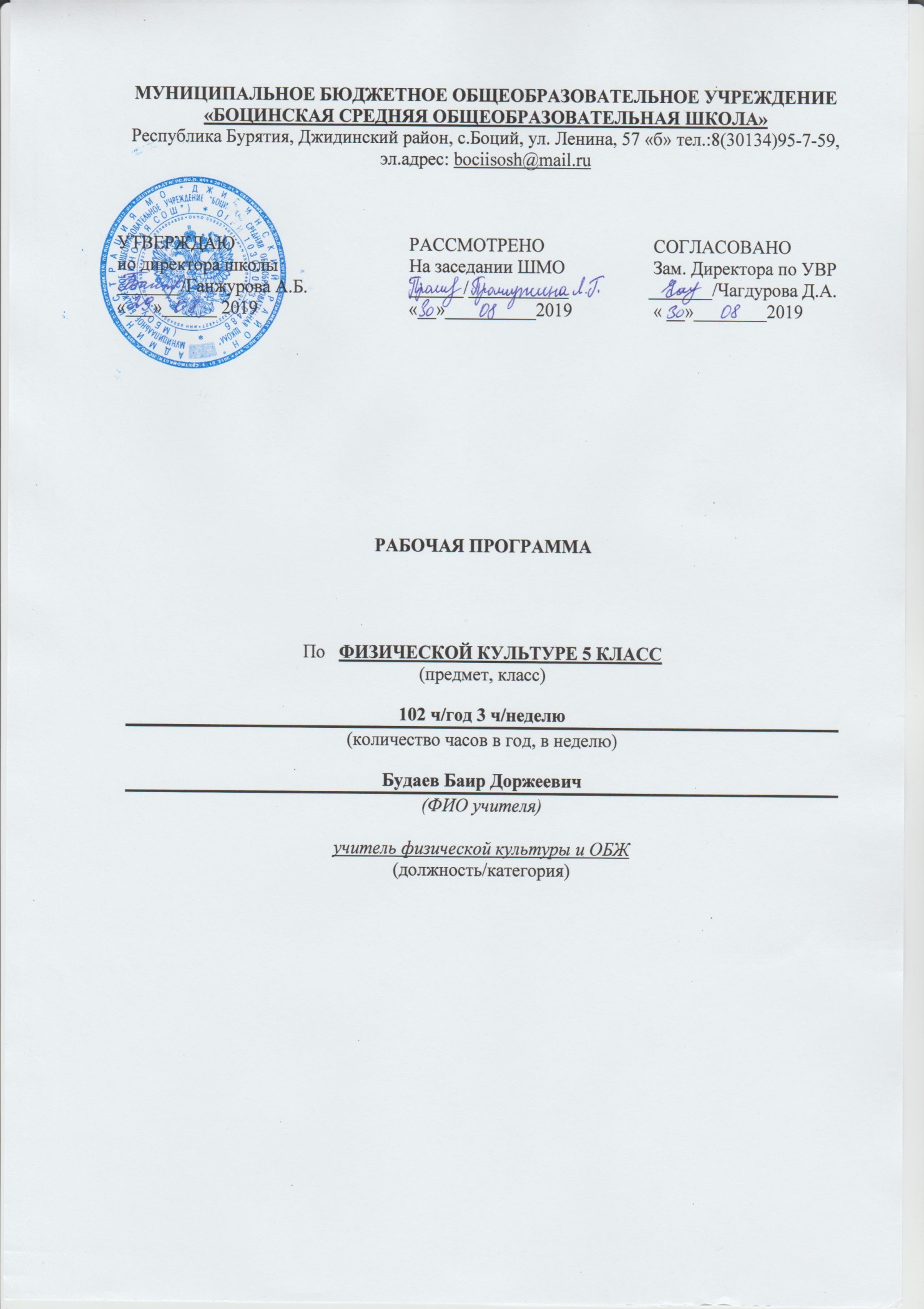 Пояснительная записка       Данная рабочая программа разработана на основе следующих нормативно-методических материалов:Федеральный государственный образовательный стандарт основного общего образования (требования к планируемым результатам);Основная образовательная программа МБОУ «Боцинская СОШ»; Примерная программа по физической культуре, с учётом комплексной программы физического воспитания учащихся А. П. Матвеев.     Программа ориентирована на использование учебника Физическая культура. 5 кл.: учеб. для общеобразоват. учреждений/ А. П. Матвеев. – М., 2018 г.      При создании программы учитывались потребности современного российского общества в физически крепком и дееспособном подрастающем поколении, способном активно включаться в разнообразные формы здорового образа жизни, использовать ценности физической культуры для самовоспитания, саморазвития и самореализации.      Цель учебного предмета «Физическая культура» в основной школе – формирование разносторонне физически развитой личности, способной активно использовать ценности физической культуры для укрепления и длительного сохранения собственного здоровья, оптимизации активного отдыха. В основной школе данная цель конкретизируется: учебный процесс направлен на формирование устойчивых мотивов и потребностей школьников в бережном отношении к своему здоровью, целостном развитии физических и психических качеств, творческом использовании средств физической культуры в организации здорового образа жизни.      Задачи обучения:  Укрепление здоровья, развитие основных физических качеств и повышение функциональных возможностей организма;Формирование культуры движений, обогащение двигательного опыта физическими упражнениями с общеразвивающей и корригирующей направленностью, техническими действиями и приёмами базовых видов спорта; Освоение знаний о физической культуре и спорте, их истории и современном развитии, роли в формировании здорового образа жизни;Обучение навыкам и умениям в физкультурно-оздоровительной и спортивно-оздоровительной деятельности, самостоятельной организации занятий физическими упражнениями;Воспитание положительных качеств личности, норм коллективного взаимодействия и сотрудничества в учебной и соревновательной деятельности.       На уроках физической культуры в 5 классе решаются основные задачи, стоящие перед школьной системой физического воспитания. Вместе с тем особенностью урочных занятий в этих классах является углубленное обучение базовым двигательным действиям, включая технику основных видов спорта (лёгкая атлетика, гимнастика, спортивные игры, лыжная подготовка). Углубляются знания о личной гигиене, о влиянии занятий физическими упражнениями на основные системы организма (дыхание, кровообращение, ЦНС, обмен веществ), на развитие волевых и нравственных качеств. На уроках физической культуры учащиеся 5 классов получают представления о физической культуре личности, её взаимосвязи с основами здорового образа жизни, овладевают знаниями о методике самостоятельной тренировки. Во время изучения конкретных разделов программы пополняются представления об основных видах спорта, соревнованиях, снарядах и инвентаре, правилах техники безопасности и оказания первой помощи при травмах.       Одна из главнейших задач уроков – обеспечение дальнейшего всестороннего развития координационных (ориентирование в пространстве, быстрота перестроения двигательных действий, быстрота и точность двигательных реакций, согласование движений, ритм, равновесие, точность воспроизведения и дифференцирования силовых, временных и пространственных параметров движений) и кондиционных (скоростно-силовых, скоростных, выносливости, силы, гибкости) способностей, а также сочетание этих способностей.        Большое значение в этом возрасте придаётся решению воспитательных задач: выработке привычки к самостоятельным занятиям физическими упражнениями и избранными видами спорта в свободное время, воспитанию ценностных ориентаций на здоровый образ жизни.Планируемые результаты освоения учебного предметаЛичностные результаты:Овладение знаниями об индивидуальных особенностях физического развития и физической подготовленности, о соответствии их возрастным и половым нормативам;Овладение знаниями об особенностях индивидуального здоровья и о функциональных возможностях организма, способах профилактики заболеваний и перенапряжения средствами физической культуры;Способность активно включаться в совместные физкультурно-оздоровительные и спортивные мероприятия, принимать участие в их организации и проведении;Овладение умением предупреждать конфликтные ситуации во время совместных занятий физической культурой и спортом, разрешать спортивные проблемы на основе уважительного и доброжелательного отношения к окружающим.Умение содержать в порядке спортивный инвентарь и оборудование, спортивную одежду, осуществлять их подготовку к занятиям и спортивным соревнованиям.Культура движений, умение передвигаться красиво, легко и непринуждённо.Умение достаточно полно и точно формулировать цель и задачи совместных с другими детьми занятий физкультурно-оздоровительной и спортивно-оздоровительной деятельностью, излагать их содержание;Умение оценивать ситуацию и оперативно принимать решения, находить адекватные способы поведения и взаимодействия с партнёрами во время учебной и игровой деятельности.Овладение навыками выполнения жизненно важных двигательных умений (ходьба, бег, прыжки, лазанья и др.) различными способами, в различных изменяющихся внешних условиях;Овладение навыками выполнения разнообразных физических упражнений различной функциональной направленности, технических действий базовых видов спорта, а также применения их в игровой и соревновательной деятельности;Умение максимально проявлять физические способности (качества) при выполнении тестовых упражнений по физической культуре.    Метапредметные результаты:Умение характеризовать явления (действия и поступки), давать им объективную оценку на основе освоенных знаний и имеющегося опыта;Умение находить ошибки при выполнении учебных заданий, отбирать способы их исправления;Осознание необходимости обеспечивать защиту и сохранность природы во время активного отдыха и занятий физической культурой;Умение организовывать самостоятельную деятельность с учётом требований её безопасности, сохранности инвентаря и оборудования, организации места занятий;Умение планировать собственную деятельность, распределять нагрузку и отдых в процессе её выполнения;Умение анализировать и объективно оценивать результаты собственного труда, находить возможности и способы их улучшения;Способность видеть красоту движений, выделять и обосновывать эстетические признаки в движениях и передвижениях человека;Способность оценивать красоту телосложения и осанки, сравнивать их с эталонными образцами;Овладение способностью управлять эмоциями при общении со сверстниками и взрослыми, сохранять хладнокровие, сдержанность, рассудительность;Умение технически правильно выполнять двигательные действия из базовых видов спорта, использовать их в игровой и соревновательной деятельности.   Предметные результаты:Умение планировать занятия физическими упражнениями в режиме дня, организовывать отдых и досуг с использованием средств физической культуры;Умение излагать факты истории развития физической культуры, характеризовать её роль и значение в жизнедеятельности человека, связь с трудовой и военной деятельностью;Способность представлять физическую культуру как средство укрепления здоровья, физического развития и физической подготовки человека;Умение измерять (познавать) индивидуальные показатели физического развития (длину и массу тела), развития основных физических качеств;Способность оказывать посильную помощь и моральную поддержку сверстникам при выполнении учебных заданий, доброжелательно и уважительно объяснять ошибки и способы их устранения;Умение организовывать и проводить со сверстниками подвижные игры и элементы соревнований, осуществлять их объективное судейство;Умение характеризовать физическую нагрузку по показателю частоты пульса, регулировать её напряжённость во время занятий по развитию физических качеств;Развитие навыков взаимодействия со сверстниками по правилам проведения подвижных игр и соревнований;Умение в доступной форме объяснять правила (технику) выполнения двигательных действий, анализировать и находить ошибки, эффективно их исправлять;Умение подавать строевые команды, вести счёт при выполнении общеразвивающих упражнений;Умение находить отличительные особенности в выполнении двигательного действия разными учениками, выделять отличительные признаки и элементы;Умение выполнять акробатические и гимнастические комбинации на высокотехническом уровне, характеризовать признаки технического исполнения;Умение выполнять технические действия из базовых видов спорта, применять их в игровой и соревновательной деятельности;Умение применить жизненно важные двигательные навыки и умения различными способами, в различных изменяющихся, вариативных условиях.Знания о физической культуреУченик  научится:Рассматривать физическую культуру как явление культуры;Определять базовые понятия и термины физической культуры, применять их в процессе совместных занятий физическими упражнениями со своими сверстниками, излагать с их помощью особенности выполнения техники двигательных действий и физических упражнений, развития физических качеств;Разрабатывать под руководством взрослых содержание самостоятельных занятий физическими упражнениями, рационально планировать режим дня и учебной недели;Руководствоваться правилами профилактики травматизма и подготовки мест занятий, правильного выбора обуви и формы одежды в зависимости от времени года и погодных условий;Ученик  получит возможность научиться:Узнавать великих спортсменов, принёсших славу российскому спорту;Определять признаки положительного влияния занятий физической подготовкой на укрепление здоровья, устанавливать связь между развитием физических качеств и основных систем организма.Способы двигательной (физкультурной) деятельностиУченик  научится:Использовать занятия физической культурой, спортивные игры и спортивные соревнования для организации индивидуального отдыха и досуга, укрепления собственного здоровья, повышения уровня физических кондиций;Составлять под руководством взрослых комплексы физических упражнений оздоровительной, тренирующей и корригирующей направленности, подбирать индивидуальную нагрузку с учётом функциональных особенностей и возможностей собственного организма;Классифицировать физические упражнения по их функциональной направленности, планировать их последовательность и дозировку в процессе самостоятельных занятий по укреплению здоровья и развитию физических качеств;Самостоятельно проводить занятия по обучению двигательным действиям, анализировать особенности их выполнения, выявлять ошибки и своевременно устранять их;Тестировать показатели физического развития и основных физических качеств, сравнивать их с возрастными стандартами, контролировать особенности их динамики в процессе самостоятельных занятий физической подготовкой;Взаимодействовать со сверстниками в условиях самостоятельной учебной деятельности, оказывать помощь в организации и проведении занятий, освоении новых двигательных действий, развитии физических качеств, тестировании физического развития и физической подготовленности.Ученик  получит возможность научиться:Вести дневник по физкультурной деятельности, включать в него оформление планов проведения самостоятельных занятий физическими упражнениями разной функциональной направленности, данные контроля динамики индивидуального физического развития и физической подготовленности;Проводить занятия физической культурой с использованием бега, лыжных прогулок, обеспечивать их оздоровительную направленность;Проводить восстановительные мероприятия с использованием сеансов аутотренинга и оздоровительного самомассажа.Физическое совершенствованиеВыпускник научится выполнять:Комплексы упражнений по профилактике утомления и перенапряжения организма, повышению его работоспособности в процессе трудовой и учебной деятельности;Общеразвивающие упражнения, целенаправленно воздействующие на развитие основных физических качеств (силы, быстроты, выносливости, гибкости и координации);Акробатические комбинации из числа хорошо освоенных упражнений;Гимнастические комбинации на спортивных снарядах из числа хорошо освоенных упражнений;Легкоатлетические упражнения в беге и прыжках (в высоту и длину);Передвижения на лыжах скользящими способами ходьбы, демонстрировать технику умения последовательно чередовать их в процессе прохождения тренировочных дистанций;Спуски и торможения на лыжах с пологого склона одним из разученных способов;Тестовые упражнения на оценку уровня индивидуального развития основных физических качеств.Выпускник получит возможность научиться:Выполнять комплексы упражнений лечебной физической культуры с учётом имеющихся индивидуальных нарушений в показателях здоровья;Преодолевать естественные и искусственные препятствия с помощью разнообразных способов лазанья, прыжков и бега;Выполнять основные технические действия и приёмы игры в волейбол, баскетбол в условиях учебной и игровой деятельности;Выполнять тестовые нормативы по физической подготовке.Содержание предмета «Физическая культура»Раздел «Знания о физической культуре»           История физической культуры. Олимпийские игры древности. Физическая культура (основные понятия). Физическое развитие человека. Здоровье и здоровый образ жизни. Первая помощь при травмах. Физическая культура человека.Раздел «Способы двигательной (физкультурной) деятельности»          Организация и проведение самостоятельных занятий физической культурой. Подготовка к занятиям физической культурой. Планирование занятий физической культурой.          Оценка эффективности занятий физической культурой. Самонаблюдение и самоконтроль. Оценка эффективности занятий физкультурно-оздоровительной деятельностью.Раздел «Физическое совершенствование»Физкультурно-оздоровительная деятельность.           Оздоровительные формы занятий в режиме учебного дня и учебной недели. Индивидуальные комплексы адаптивной и корригирующей физической культуры. Комплексы дыхательной гимнастики и гимнастики для глаз.Спортивно-оздоровительная деятельность с общеразвивающей направленностью.           Гимнастика с основами акробатики:Организующие команды и приёмы;Акробатические упражнения и комбинации;Ритмическая гимнастика (девочки);Опорные прыжки;Упражнения и комбинации на гимнастическом бревне (девочки) или скамейке;Упражнения на гимнастической перекладине (мальчики);Упражнения на гимнастических брусьях;Висы и упоры;Развитие гибкости, координации движений, силы, выносливости;Лёгкая атлетика:Беговые и прыжковые упражнения;Бег на длинные и короткие дистанции, эстафетный бег;Прыжки в длину с места, с разбега, в высоту с разбега;Метание малого мяча в вертикальную мишень, на дальность с трёх шагов разбега;Развитие выносливости, силы, быстроты, координации движений.Лыжные гонки:Техника передвижений на лыжах;Подъёмы, спуски, повороты, торможения;Развитие выносливости, силы, координации движений, быстроты.Спортивные игры:Баскетбол. Основные приёмы. Правила техники безопасности. Игра по правилам. Развитие быстроты, силы, выносливости, координации движений.Волейбол. Основные приёмы. Правила техники безопасности. Игра по правилам. Развитие быстроты, силы, выносливости, координации движений.Тематическое планирование№ урока Тема урокаКоличество уроковДата проведения Дата проведения Дата проведения Коррекция № урока Тема урокаКоличество уроковКоррекция 1Техника безопасности на уроках. Дневник самоконтроля. Беговые упражнения.12Беговые упражнения. Бег 30 м.13Беговые упражнения. Бег 60 м.14Беговые упражнения.Бег до 2 км.15Беговые упражнения. Бег до 2 км – закрепление.16Метание малого мяча – обучение. 17Метание малого мяча – закрепление.18Метание малого мяча – учет. 19Олимпийские игры древности. Прыжковые упражнения-обучение. 110Прыжковые упражнения- закрепление.111Прыжковые упражнения- совершенствование.112Прыжковые упражнения– учет.1Спортивные игры (12 ч). - волейболСпортивные игры (12 ч). - волейболСпортивные игры (12 ч). - волейболСпортивные игры (12 ч). - волейбол13Техника безопасности. Стойки игрока; перемещения в стойке. 114Стойки игрока; перемещения в стойке – закрепление. Эстафеты.115Обучение передаче двумя руками сверху на месте. Эстафеты.116Закрепление передачи двумя руками сверху на месте; Эстафеты.117Совершенствование  передачи двумя руками сверху на месте. Эстафеты.118Обучение  приему снизу.  Подвижные игры с элементами волейбола.119Закрепление приема снизу.  Подвижные игры с элементами волейбола.120Совершенствование приема снизу.  Подвижные игры с элементами волейбола.121Обучение нижней прямой подаче с 3—6 м. Подвижные игры с элементами волейбола.122Закрепление нижней прямой подачи с 3—6 м. Подвижные игры с элементами волейбола.123Совершенствование нижней прямой подачи с 3—6 м. Подвижные игры с элементами волейбола.124Игра в мини-волейбол по упрощенным правилам125 Техника безопасности. Физическое развитие человека.Стойки игрока; перемещения в стойке. Эстафеты.126Передача двумя руками сверху на месте. Эстафеты.127Закрепление приема снизу.  Подвижные игры с элементами волейбола.128Закрепление нижней прямой подачи с 3—6 м. Подвижные игры с элементами волейбола.129Игра в мини-волейбол по упрощенным правилам.130Игра в мини-волейбол по упрощенным правилам.1Гимнастика (18 ч).Гимнастика (18 ч).Гимнастика (18 ч).Гимнастика (18 ч).Гимнастика (18 ч).Гимнастика (18 ч).Гимнастика (18 ч).131Техника безопасности.  Режим дня и его основное содержание. Организующие командыи приемы.132Акробатические упражнения.ОРУ без предметов.133Акробатические упражнения – закрепление.ОРУ без предметов.134Акробатические упражнения- совершенствование.ОРУ без предметов.135Акробатические  комбинации - обучение.ОРУ с набивными мячами.136Акробатические комбинации- закрепление.ОРУ с набивными мячами.137Акробатические комбинации- учет.ОРУ с набивными мячами.138Проведение самостоятельных занятий по коррекции осанки. Опорные прыжки – обучение.ОРУ со скакалками.139Опорные прыжки –закрепление.ОРУ со скакалками.140Опорные прыжки –учет.ОРУ со скакалками.141Упражнения на гимнастическом бревне (девочки).Упражнения на гимнастической перекладине (мальчики).ОРУ с гимнастическими палками.142Упражнения на гимнастическом бревне (девочки).Упражнения на гимнастической перекладине (мальчики)-учет.ОРУ с гимнастическими палками.143Лазание по канату.ОРУ с обручами.144ОРУ с обручами. Лазание по канату – закрепление.145 ОРУ с обручами.Лазание по канату – учет.146ОРУ с  гантелями. Упражнения на гимнастических брусьях.147ОРУ с  гантелями. Упражнения на гимнастических брусьях- закрепление.148ОРУ с  гантелями. Упражнения на гимнастических брусьях-учет.149Техника безопасности на уроках. Подбор лыж. 150Попеременный двухшажный ход- закрепление.151Попеременный двухшажный ход-совершенствование.152Попеременный двухшажный ход - учет.153Одновременный бесшажный ход.154Одновременный бесшажный ход –закрепление.155Одновременный бесшажный ход – учет.156Чередование ходов во время передвижения на лыжах.157Повороты переступанием.158Повороты переступанием – закрепление.159Повороты Переступанием – учет.160Подъем наискось «полуелочкой».161Подъем наискось «полуелочкой» - закрепление.162Подъем наискось «полуелочкой» - учет.163Торможение «плугом».164Торможение «плугом» - закрепление.165Торможение «плугом» - учет.166Чередование ходов во время передвижения на лыжах.167Прохождение дистанции 1—2 км.168Прохождение дистанции 1—2 км. - учет.1Спортивные игры  (10 ч) - баскетболСпортивные игры  (10 ч) - баскетболСпортивные игры  (10 ч) - баскетболСпортивные игры  (10 ч) - баскетболСпортивные игры  (10 ч) - баскетболСпортивные игры  (10 ч) - баскетболСпортивные игры  (10 ч) - баскетбол169Техника безопасности. Возрождение Олимпийских игр. Стойки и передвижения игрока.170Стойки и передвижения игрока - закрепление.171Ведение мяча на месте; остановка прыжком.172Ведение мяча на месте; остановка прыжком - закрепление.173Ловля мяча двумя руками от груди на месте в парах.174Ловля мяча двумя руками от груди на месте в парах - закрепление.175Бросок одной рукой от плеча с места.176Бросок одной рукой от плеча с места - закрепление.177Игра в мини-баскетбол. Эстафеты. 178Игра в мини -баскетбол. 179Техника безопасности. Прыжковые упражнения-обучение.180Прыжковые упражнения - закрепление.181Прыжковые упражнения – совершенствование.182Прыжковые упражнения – учет.183Техника безопасности. Составление комплекса УУГ. Стойки игрока; перемещения в стойке. 184Стойки игрока; перемещения в стойке – закрепление. Эстафеты.185Обучение передаче двумя руками сверху на месте. Эстафеты.186Закрепление передачи двумя руками сверху на месте; Эстафеты.187Совершенствование передачи двумя руками сверху на месте. Эстафеты.188Обучение приему снизу.  Подвижные игры с элементами волейбола.189Закрепление приема снизу.  Подвижные игры с элементами волейбола.190Совершенствование приема снизу.  Подвижные игры с элементами волейбола.191Обучение нижней прямой подаче с 3—6 м. Подвижные игры с элементами волейбола.192Закрепление нижней прямой подачи с 3—6 м. Подвижные игры с элементами волейбола.193Совершенствование нижней прямой подачи с 3—6 м. Подвижные игры с элементами волейбола.194Игра в мини-волейбол по упрощенным правилам.195Игра в мини-волейбол по упрощенным правилам.196Игра в мини-волейбол.197Метание малого мяча – обучение. 198Метание малого мяча – закрепление.199Метание малого мяча – учет.1100Беговые упражнения. Бег 30 м.1101Беговые упражнения. Бег 60 м.1102Беговые упражнения. Бег до 2 км.1